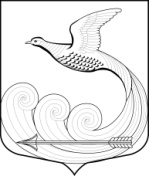 Местная администрациямуниципального образования Кипенское сельское поселениемуниципального образования Ломоносовского муниципального районаЛенинградской областиПОСТАНОВЛЕНИЕот 01.03.2023 г. № 93д. КипеньО признании утратившими силу отдельных муниципальных правовых актов местной администрации муниципального образования Кипенское сельское поселение муниципального образования Ломоносовского муниципального района Ленинградской области 	В соответствии с Федеральным законом от 06.10.2003 № 131-ФЗ «Об общих принципах организации местного самоуправления в Российской Федерации», Федеральным законом от 18 ноября 1994 г. № 69-ФЗ «О пожарной безопасности», Федеральным законом от 21 декабря 1994 года № 68-ФЗ «О защите населения и территорий от чрезвычайных ситуаций природного и техногенного характера», местная администрация Кипенского сельского поселения постановляет:Признать утратившими силу: постановление главы местной администрации муниципального образования Кипенское сельское поселение муниципального образования Ломоносовского муниципального района Ленинградской области от 21.07.2006 № 20 «О деятельности внештатных инспекторов  пожарной профилактики  на  территории МО  Кипенское сельское поселение»;постановление главы местной администрации муниципального образования Кипенское сельское поселение муниципального образования Ломоносовского муниципального района Ленинградской области от 15.06.2007 № 35 ««О гражданской обороне МО Кипенское сельское поселение»;постановление главы местной администрации муниципального образования Кипенское сельское поселение муниципального образования Ломоносовского муниципального района Ленинградской области от 15.06.2007 № 36 «Об эвакуационной комиссии МО Кипенское сельское поселение»;постановление главы местной администрации муниципального образования Кипенское сельское поселение муниципального образования Ломоносовского муниципального района Ленинградской области от 15.06.2007 № 37 «О комиссии по предупреждению и ликвидации чрезвычайных ситуаций и обеспечению пожарной безопасности МО Кипенское сельское поселение»;постановление главы местной администрации муниципального образования Кипенское сельское поселение муниципального образования Ломоносовского муниципального района Ленинградской области от 15.06.2007 № 38 «О создании материальных и финансовых ресурсов для ликвидации чрезвычайных ситуаций на территории МО Кипенское сельское поселение»;постановление главы местной администрации муниципального образования Кипенское сельское поселение муниципального образования Ломоносовского муниципального района Ленинградской области от 15.06.2007 № 39 «Об утверждении положения о Кипенском сельском звене Ломоносовского районного звена предупреждения и ликвидации ЧС и обеспечения пожарной безопасности»;постановление главы местной администрации муниципального образования Кипенское сельское поселение муниципального образования Ломоносовского муниципального района Ленинградской области от 17.07.2007 № 46 «Об обязательном обучении мерам пожарной безопасности неработающего населения, служащих, работников предприятий, организаций, учреждений и обучающихся в образовательных учреждениях на территории МО Кипенское сельское поселение»;постановление главы местной администрации муниципального образования Кипенское сельское поселение муниципального образования Ломоносовского муниципального района Ленинградской области от 30.01.2008 № 5 «Об эвакокомиссии МО Кипенское сельское поселение»;постановление главы местной администрации муниципального образования Кипенское сельское поселение муниципального образования Ломоносовского муниципального района Ленинградской области от 29.12.2011 № 241 «Об утверждении муниципальной программы «Обеспечение противопожарной безопасности муниципального образования Кипенское сельское поселение на 2012 год»»;постановление главы местной администрации муниципального образования Кипенское сельское поселение муниципального образования Ломоносовского муниципального района Ленинградской области от 28.04.2012 № 46 «О проведении мероприятий пожарной безопасности на территории поселения в весенне - летний период 2012 года и установлении особого противопожарного режима»;постановление главы местной администрации муниципального образования Кипенское сельское поселение муниципального образования Ломоносовского муниципального района Ленинградской области от 27.02.2015 № 32/1 «Об определении форм участия граждан в обеспечении первичных мер пожарной безопасности на территории муниципального образования Кипенское сельское поселение»;постановление главы местной администрации муниципального образования Кипенское сельское поселение муниципального образования Ломоносовского муниципального района Ленинградской области от 27.02.2015 № 32/3 «О порядке обеспечения первичных мер пожарной безопасности на территории муниципального образования Кипенское сельское поселение»;постановление главы местной администрации муниципального образования Кипенское сельское поселение муниципального образования Ломоносовского муниципального района Ленинградской области от 21.04.2015 № 71 «О запрете сжигания сухой травы и разведения костров в весенне-летний пожароопасный период на территории муниципального образования Кипенское сельское поселение»;постановление местной администрации муниципального образования Кипенское сельское поселение муниципального образования Ломоносовского муниципального района Ленинградской области от 30.03.2016 № 72 «О запрете сжигания сухой травы и разведения костров в весенне-летний пожароопасный период на территории муниципального образования Кипенское сельское поселение»;постановление местной администрации муниципального образования Кипенское сельское поселение муниципального образования Ломоносовского муниципального района Ленинградской области от 05.04.2017 № 74 «О запрете сжигания сухой травы и разведения костров в весенне-летний пожароопасный период на территории муниципального образования Кипенское сельское поселение»;постановление местной администрации муниципального образования Кипенское сельское поселение муниципального образования Ломоносовского муниципального района Ленинградской области от 05.04.2018 № 107 «О запрете сжигания сухой травы и разведения костров в весенне-летний пожароопасный период на территории муниципального образования Кипенское сельское поселение»;постановление местной администрации муниципального образования Кипенское сельское поселение муниципального образования Ломоносовского муниципального района Ленинградской области от 05.04.2019 № 119 «О запрете сжигания сухой травы и разведения костров в весенне-летний пожароопасный период на территории муниципального образования Кипенское сельское поселение»;Разместить настоящее постановление на официальном сайте Кипенского сельского поселения в информационно-телекоммуникационной сети Интернет. Контроль за исполнением настоящего постановления  оставляю за собой.Глава Кипенского сельского поселения                                                                   М. В. Кюне